 «Мечтайте с нами 2016»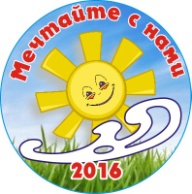 детский спортивный фестиваль по фигурному катанию на коньках29 мая 2016 г.Информационное письмо 5Уважаемые участники соревнований «Мечтайте с нами 2016»!Информация для участников:Обращаем Ваше внимание, что ТРЕНИРОВКА (15 мин) перенесена на 11.10 – 11.25, т е после 1ой соревновательной части.Стоимость: 300 руб/уч., оплата при регистрации.Участие в тренировке – по наличию свободных мест (на данный момент их 10). Информация уже на Регистрации в день соревнований. Во время соревнований будет вестись профессиональная ВИДЕОСЪЁМКА. Желающие могут заказать видеозапись СВОЕГО выступления при Регистрации. Стоимость 1 выступления = 400 руб.Напоминаем!!! ВСЕМ участникам соревнований оставаться на НАГРАЖДЕНИЕ своей соревновательной части, т к  предусмотрены подарки КАЖДОМУ участнику в это время. А также готовится небольшой сюрприз.Уточнённое ФИНАЛЬНОЕ РАСПИСАНИЕ  =  Стартовый лист:1-ая часть соревнований Любители – Короткая программа9.00 - 9.40 – РАЗМИНКА – 1 / 40 мин – 8 чел						8  стартовX ступеньXI ступень9.40 - 10.10 – РАЗМИНКА – 2 / 30 мин – 6 чел						4  стартовПроизвольная программа VIII ступень     10.10 - 10.40 – РАЗМИНКА – 3 / 30 мин – 7 чел						6  стартовVI ступень10.40 - 11.10 – РАЗМИНКА – 4 / 30 мин – 6 чел						6  стартовVI ступень11.10 – 11.25 – ТРЕНИРОВКА – 15 мин (по предварительной записи, не менее 8 чел)11.20 – 11.40 – НАГРАЖДЕНИЕ участников 1-ой части соревнований (8-ая;7-ая;6-ая ступени)   (16 чел)11.25 - 11.40 – ПОДГОТОВКА ЛЬДА2-ая часть соревнований11.40 - 12.10 – РАЗМИНКА – 5 / 30 мин – 6 чел						4  стартов12.10 - 12.50 – РАЗМИНКА – 6 / 40 мин – 8 чел						8  стартовЛюбители – Произвольная программаX ступеньXI ступень12.50 - 13.20 – РАЗМИНКА – 7 / 30 мин – 7 чел						7  стартовЛюбители – Произвольная программаIV ступень13.20 - 13.50 – РАЗМИНКА – 8 / 30 мин – 7 чел						6  стартовIV ступень 14.00 – 14.20 – НАГРАЖДЕНИЕ участников 2-ой части сорев-ий (10-ая;11-ая;4-ая;5-ая ступени)(29 чел)13.50 - 14.05 – ПОДГОТОВКА ЛЬДА3-ья часть соревнований14.05 - 14.30 – РАЗМИНКА – 9 / 25 мин – 6 чел						7  стартовПроизвольная программаII ступень14.30 – 14.55 – РАЗМИНКА – 10 / 25 мин – 7 чел						8  стартов14.55 - 15.20 – РАЗМИНКА – 11 / 25 мин – 6 чел						8  стартовСпортсмены       Произвольная программа15.20 - 15.45 – РАЗМИНКА – 12 / 10 мин – 6 чел						1  старт/7чел16.00 – 16.30 – НАГРАЖДЕНИЕ участников 3-ей части соревнований ________________(25 чел)ДОБРЫХ ВАМ СТАРТОВ!С  уважением, Оргкомитет соревнований «Мечтайте с нами 2016»,   28/05-2016.10-13 лет - девочкиХалишхова ДарьяМоскваIce CrystalСерова ЛюдмилаМоскваIce CrystalФролова АнастасияМоскваIce CrystalШирокова ЕкатеринаМоскваIce Crystal10-13 лет - девочкиРысева Валерия МоскваЛагутина МарияМоскваПрометейМартиашвили ПолинаМоскваIce CrystalКрюкова КатеринаМоскваIce Crystal9-10 лет - девочкиКлимова АлёнаМоскваIce CrystalМилованова АнгелинаМоскваIce Crystal12-13 лет - девочкиШумей СветланаМоскваIce CrystalЛушева ВалерияСеверодвинскЗвездочкаVII ступень 7-8 лет - девочкиМисенко КсенияМоскваПрометейСоболевская КристинаМоскваПрометей10 лет - девочкиРоманченко НикаМоскваХрустальный10-11 лет - девочкиСумкина ОльгаСеверодвинскЗвездочкаФедорова МаринаМоскваIce CrystalВерюжская ОлесяСеверодвинскЗвездочка7-8 лет - девочкиМиронова СофьяМоскваПрометейАфонина ВикторияМоскваIce CrystalМисенко ПолинаМоскваПрометейСергеева ВасилисаМоскваIce CrystalКольцова МарияКостромаФФККОСмехова АннаСеверодвинскЗвездочкаV ступень 5 лет - девочкиКольцова ЕкатеринаКостромаФФККО7-8 лет - девочкиЖихарева АннаМоскваIce CrystalФалалеева МарияМоскваIce CrystalЛинник КираМоскваIce Crystal10-13 лет - девочкиХалишхова ДарьяМоскваIce CrystalСерова ЛюдмилаМоскваIce CrystalФролова АнастасияМоскваIce CrystalШирокова ЕкатеринаМоскваIce Crystal10-13 лет - девочкиРысева Валерия МоскваЛагутина МарияМоскваПрометейМартиашвили ПолинаМоскваIce CrystalКрюкова КатеринаМоскваIce Crystal8-9 лет - девочкиКоробицына СофьяСеверодвинскЗвездочкаОмелькова ЮлияЕкатеринбургИевлева ВалерияСеверодвинскЗвездочкаВеселкова МашаВидное ЛД АрктикаЛапшина МарияМоскваПрометей10-12 лет – девочкиСкорнякова АнастасияСеверодвинскЗвездочкаТерёшина ЛизаВидное ЛД Арктика6-7 лет - девочкиСмирнова АлинаМоскваПрометейКим КристинаМоскваIce CrystalТарасова ОльгаВидноеЛД АрктикаCперанская СнежанаВидноеЛД АртикаСерова СофьяМоскваIce CrystalОгурцова МарияМоскваIce CrystalЛебедева МашаВидноеЛД Арктика       ???Произвольная программа (Вне конкурса)Произвольная программа (Вне конкурса)Произвольная программа (Вне конкурса)II ступень 5 лет – девочкиАнтонова АннаАстраханьСозвездиеIII ступень 6 – 7 лет – девочкиЛапонина ВиталияМоскваПрометейШамина АннаКрасногорскЗоркийЗамская ПолинаВидноеКрылатское6 лет – мальчикиЮрков ИванКрасногорскЗоркий4 года – мальчикиЧистяков ИгорьСеверодвинскЗвездочкаI ступень4 года – девочкиКарнаш ЕлизаветаМоскваЛД АрктикаII ступень 3-5 лет – девочкиШурупова АннаМоскваПрометейКожина ДаниэллаМоскваПрометейДронова АринаВидное ЛД АрктикаСмирнова ОльгаМоскваПрометейКоровицина ВикторияМоскваПрометейМироненко МарияМоскваЗамская ЕлизаветаМоскваКрылатскоеI ступеньI ступень3 года – девочки3 года – девочкиЕрмакова Ева                              ВидноеЛД АрктикаЛД Арктика1-ый юношеский разряд1-ый юношеский разряд1-ый юношеский разряд8-9 лет - девочкиЗахова АринаСеверодвинскСеверодвинскЗвездочкаЖиткова СашаМоскваМоскваХрустальный3-ий юношеский разряд3-ий юношеский разряд3-ий юношеский разряд8-9 лет - девочки8-9 лет - девочки8-9 лет - девочкиЛищук АринаМоскваМоскваСамбо-7011-12 лет - девочкиФирсова МарияМоскваМоскваХрустальныйКузнецова ВераМоскваМоскваХрустальныйЛипнякова НадеждаМоскваМоскваСамбо-70Юный фигурист5 лет - девочкиАнтонова АннаАстраханьСозвездиеСозвездиеПоказательный танец - ЛюбителиПоказательный танец - Любители1-ый уровень8 лет - девочкиОмелькова ЮлияЕкатеринбургРазминка/общая – 4мин Показательный Танец/Взрослые - БлюзТатьяна Корнишина – Юрий ТокаревМоскваГрупповой танец «Чирлидинг»ВидноеЛД АрктикаТерёшина ЛизаВеселкова МарияБойко АлисаCперанская СнежанаКарнащ ЕлизаветаТарасова ОльгаЛебедева ЛизаПоказательный Танец/Взрослые – “Sway”Татьяна Корнишина – Юрий ТокаревМосква